SPC Agenda 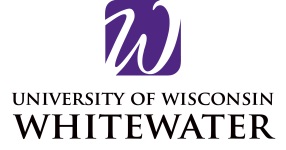 September meeting Sept 30, 2016 3:00 – 4:30 pm UC 261Welcome & Agenda/Goals for the meeting – Cohen Opening remarks – ProvostFraming planningVision, values and mission revision process Review current draft of goals and objectives, discuss modifications of goals and objectives, as needed, and adopt a set of goals and objectives that can be used for further campus feedback – Cohen Review draft timeline for Fall 2016 – Elrod Discuss establishing plan for developing KPIs and actionsKPI  – SchwabrowActions – Elrod  Establish a plan for campus, community and governance feedback mechanisms – Cohen 